Dyffryn Clwyd Mission Area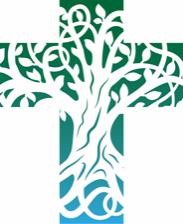 Sunday 19th February 2023Quinquagesima Transfiguration SundayContacts: Mission Area Office: 07543 504 486 l Tad Huw 07779 655 949 | Rev Richard 01824 703 867Rev John 07771 232 121 | Rev Natasha 07984 604 878If you would like us to continue to pray for someone, or add a new name to the prayer list – please e-mail the newsletter editor by Wednesday lunchtime each week on chamberlain786@btinternet.com   Services and Readings for Next Sunday - 26th February – First Sunday in LentGenesis 2. 15-17; 3. 1-7	Psalm 32	Romans 5. 12-19	Matthew 4. 1-11Daily Services Monday to FridayUpcoming eventsEvery Wednesday 10:15am - 11:30am Llanfair DC the parents & toddler group has now recommenced.A reading from Exodus    (24.12-18)The Lord said to Moses, ‘Come up to me on the mountain, and wait there; and I will give you the tablets of stone, with the law and the commandment, which I have written for their instruction.’So Moses set out with his assistant Joshua, and Moses went up into the mountain of God.  To the elders he had said, ‘Wait here for us, until we come to you again; for Aaron and Hur are with you; whoever has a dispute may go to them.’Then Moses went up on the mountain, and the cloud covered the mountain.  The glory of the Lord settled on Mount Sinai, and the cloud covered it for six days; on the seventh day he called to Moses out of the cloud.Now the appearance of the glory of the Lord was like a devouring fire on the top of the mountain in the sight of the people of Israel.  Moses entered the cloud, and went up on the mountain.  Moses was on the mountain for forty days and forty nights.This is the word of the Lord.Thanks be to God.Psalm 21	Why do the nations conspire, and the peoples plot in vain?2	The kings of the earth set themselves, and the rulers take counsel together, against the Lord and his anointed, saying,3	‘Let us burst their bonds asunder, and cast their cords from us.’4	He who sits in the heavens laughs; the Lord has them in derision.5	Then he will speak to them in his wrath, and terrify them in his fury, saying, ‘I have set my king on Zion, my holy hill.’6	I will tell of the decree of the Lord:  He said to me, ‘You are my son; today I have begotten you.7	‘Ask of me, and I will make the nations your heritage, and the ends of the earth your possession.8	‘You shall break them with a rod of iron, and dash them in pieces like a potter’s vessel.’9	Now therefore, O kings, be wise; be warned, O rulers of the earth.10	  Serve the Lord with fear, with trembling kiss his feet, or he will be angry, and you will perish in the way;11	   for his wrath is quickly kindled.  Happy are all who take refuge in him.A reading from 2 Peter    (1.16-21)We did not follow cleverly devised myths when we made known to you the power and coming of our Lord Jesus Christ, but we had been eyewitnesses of his majesty.  For he received honour and glory from God the Father when that voice was conveyed to him by the Majestic Glory, saying, ‘This is my Son, my Beloved, with whom I am well pleased.’We ourselves heard this voice come from heaven, while we were with him on the holy mountain.  So we have the prophetic message more fully confirmed.  You will do well to be attentive to this as to a lamp shining in a dark place, until the day dawns and the morning star rises in your hearts.First of all you must understand this, that no prophecy of scripture is a matter of one’s own interpretation, because no prophecy ever came by human will, but men and women moved by the Holy Spirit spoke from God.This is the word of the Lord.Thanks be to God.Listen to the Gospel of Christ according to St Matthew    (17.1-9)Glory to you, O Lord.Jesus took with him Peter and James and his brother John and led them up a high mountain, by themselves.  And he was transfigured before them, and his face shone like the sun, and his clothes became dazzling white.Suddenly there appeared to them Moses and Elijah, talking with him.Then Peter said to Jesus, ‘Lord, it is good for us to be here;  if you wish, I will make three dwellings here, one for you, one for Moses, and one for Elijah.’While he was still speaking, suddenly a bright cloud overshadowed them, and from the cloud a voice said, ‘This is my Son, the Beloved; with him I am well pleased; listen to him!’When the disciples heard this, they fell to the ground and were overcome by fear.  But Jesus came and touched them, saying, ‘Get up and do not be afraid.’  And when they looked up, they saw no one except Jesus himself alone.As they were coming down the mountain, Jesus ordered them, ‘Tell no one about the vision until after the Son of Man has been raised from the dead.’ This is the Gospel of the Lord.Praise to you, O Christ.Post Communion PrayerHoly God, we see your glory in the face of Jesus Christ:  may we, who are partakers at his table, reflect his life in word and deed that all the world may know his power to change and save.  This we ask through Jesus Christ our Lord.Amen.ColectHollalluog Dad, y datguddiwyd dy Fab mewn mawredd cyn iddo ddioddef angau ar y groes:  dyro inni ras i ganfod ei ogoniant, fel y cawn ein cryfhau i ddioddef gydag ef a’n newid o ogoniant i ogoniant i fod yn debyg iddo ef; sy’n fyw ac yn teyrnasu gyda thi yn undod yr Ysbryd Glân, yn un Duw, yn awr a hyd byth.Amen.Darlleniad o Exodus   (24.12-18)Dywedodd yr Arglwydd wrth Moses, "Tyrd i fyny ataf i'r mynydd, ac aros yno; yna fe roddaf iti lechau o garreg, gyda'r gyfraith a'r gorchymyn a ysgrifennais ar eu cyfer i'w hyfforddi." Felly cododd Moses a'i was, Josua, ac aeth Moses i fyny i fynydd Duw.Dywedodd wrth yr henuriaid, "Arhoswch yma amdanom nes inni ddod yn ôl atoch; bydd Aaron a Hur gyda chwi, ac os bydd gan rywun gŵyn, aed atynt hwy."Aeth Moses i fyny i'r mynydd, a gorchuddiwyd y mynydd gan gwmwl.  Arhosodd gogoniant yr Arglwydd ar Fynydd Sinai, a gorchuddiodd y cwmwl y mynydd am chwe diwrnod; yna ar y seithfed dydd, galwodd Duw ar Moses o ganol y cwmwl. Yr oedd gogoniant yr Arglwydd yn ymddangos yng ngolwg pobl Israel fel tân yn difa ar ben y mynydd.Aeth Moses i ganol y cwmwl, a dringodd i fyny'r mynydd, a bu yno am ddeugain diwrnod a deugain nos.Dyma air yr Arglwydd.Diolch a fo i Dduw.Salm 21	Pam y mae'r cenhedloedd yn terfysgu a'r bobloedd yn cynllwyn yn ofer?2	Y mae brenhinoedd y ddaear yn barod, a'r llywodraethwyr yn ymgynghori â'i gilydd yn erbyn yr Arglwydd a'i eneiniog:3	"Gadewch inni ddryllio eu rhwymau, a thaflu ymaith eu rheffynnau."4	Fe chwardd yr un sy'n eistedd yn y nefoedd; y mae'r Arglwydd yn eu gwatwar.5	Yna fe lefara wrthynt yn ei lid a'u dychryn yn ei ddicter:6	"Yr wyf fi wedi gosod fy mrenin ar Seion, fy mynydd sanctaidd."7	Adroddaf am ddatganiad yr Arglwydd. Dywedodd wrthyf, "Fy mab wyt ti, myfi a'th genhedlodd di heddiw;8	gofyn, a rhoddaf iti'r cenhedloedd yn etifeddiaeth, ac eithafoedd daear yn eiddo iti;9	fe'u drylli â gwialen haearn a'u malurio fel llestr pridd."10	   Yn awr, frenhinoedd, byddwch ddoeth; farnwyr y ddaear, cymerwch gyngor;11	   gwasanaethwch yr Arglwydd mewn ofn; mewn cryndod cusanwch ei draed,12	   rhag iddo ffromi ac i chwi gael eich difetha; oherwydd fe gyneua ei lid mewn dim. Gwyn eu byd y rhai sy'n llochesu ynddo.Darlleniad o 2 Pedr   (1.16-21)Nid dilyn chwedlau wedi eu dyfeisio'n gyfrwys yr oeddem wrth hysbysu i chwi allu ein Harglwydd Iesu Grist a'i ddyfodiad; yn hytrach, yr oeddem wedi ei weld â'n llygaid ein hunain yn ei fawredd. Yr oeddem yno pan roddwyd iddo anrhydedd a gogoniant gan Dduw Dad, pan ddaeth y llais ato o'r Gogoniant goruchel yn dweud: "Hwn yw fy Mab, fy Anwylyd; ynddo ef yr wyf yn ymhyfrydu." Fe glywsom ni'r llais hwn yn dod o'r nef, oherwydd yr oeddem gydag ef ar y mynydd sanctaidd.Y mae gennym hefyd genadwri gwbl ddibynadwy y proffwydi; a pheth da fydd i chwi roi sylw iddi, gan ei bod fel cannwyll yn disgleirio mewn lle tywyll, hyd nes y bydd y Dydd yn gwawrio a seren y bore yn codi i lewyrchu yn eich calonnau.Ond sylwch ar hyn yn gyntaf: nid yw'r un broffwydoliaeth o'r Ysgrythur yn fater o ddehongliad personol, oherwydd ni ddaeth yr un broffwydoliaeth erioed trwy ewyllys ddynol; pobl oeddent a lefarodd air oddi wrth Dduw wrth gael eu hysgogi gan yr Ysbryd Glân.Dyma air yr Arglwydd.Diolch a fo i Dduw.Gwrandewch Efengyl Crist yn ôl Sant Mathew  (17.1-9)Gogoniant i ti, O Arglwydd.Ymhen chwe diwrnod dyma Iesu'n cymryd Pedr ac Iago ac Ioan ei frawd a mynd â hwy i fynydd uchel o'r neilltu. A gweddnewidiwyd ef yn eu gŵydd hwy, a disgleiriodd ei wyneb fel yr haul, ac aeth ei ddillad yn wyn fel y goleuni. A dyma Moses ac Elias yn ymddangos iddynt, yn ymddiddan ag ef.A dywedodd Pedr wrth Iesu, "Arglwydd, y mae'n dda ein bod ni yma; os mynni, gwnaf yma dair pabell, un i ti ac un i Moses ac un i Elias."Tra oedd ef yn dal i siarad, dyma gwmwl golau yn cysgodi drostynt, a llais o'r cwmwl yn dweud, "Hwn yw fy Mab, yr Anwylyd; ynddo ef yr wyf yn ymhyfrydu; gwrandewch arno."A phan glywodd y disgyblion hyn syrthiasant ar eu hwynebau a chydiodd ofn mawr ynddynt.  Daeth Iesu atynt a chyffwrdd â hwy gan ddweud, "Codwch, a pheidiwch ag ofni."  Ac wedi edrych i fyny ni welsant neb ond Iesu'n unig.Wrth iddynt ddod i lawr o'r mynydd gorchmynnodd Iesu iddynt, "Peidiwch â dweud wrth neb am y weledigaeth nes y bydd Mab y Dyn wedi ei gyfodi oddi wrth y meirw."Dyma Efengyl yr Arglwydd.Moliant i ti, O Grist.Gweddi ar ol y CymunDduw sanctaidd, gwelwn dy ogoniant yn wyneb Iesu Grist:  bydded i ni sy’n cyfranogi wrth ei fwrdd adlewyrchu ei fywyd ar air a gwethred, er mwyn i’r holl fyd adnabod ei allu i newid ac i achub.  Gofynnwn hyn drwy Iesu Grist ein Harglwydd.Amen.Weekly PRAYER LISTFor the sick: Martin JonesFor those recently departed: Len Roberts, Annie RogersCollectAlmighty Father, your Son was revealed in majesty before he suffered death upon the cross:  give us grace to perceive his glory, that we may be strengthened to suffer with him and be changed into his likeness, from glory to glory; who is alive and reigns with you, in the unity of the Holy Spirit, one God, now and for ever.  Amen 9.00am Llanarmon Holy Eucharist | St Peter’s Holy Eucharist (Traditional) 9.30am Cyffylliog Morning Prayer | Clocaenog Wild Church 10.30amSt Peter’s Sunday Worship (Informal) | Llanbedr DC Holy EucharistLlangynhafal Holy Eucharist after Clwb Cynhafal at 9.30amLlanychan Morning Prayer11.00amLlanfair DC Holy Eucharist 4.00pmLlanynys Meditation & BenedictionTuesday10am6.00pmHoly Eucharist with Chapter in St Peter’s RuthinCeltic Eucharist at Llanbedr DCWednesday9.30amSt Peter’s Ruthin short 20 mins Holy EucharistThursday9.30amOfferen Sanctaidd St Peter’s Llanbedr DCFriday9.30am9am-2pmSt Peter’s Ruthin short 20 mins Holy EucharistDrop in Friday in St Peter’s RuthinPlease see the Dyffryn Clwyd website for events covering Advent, Christmas fares and Carol services https://dyffrynclwyd.co.uk/christmas